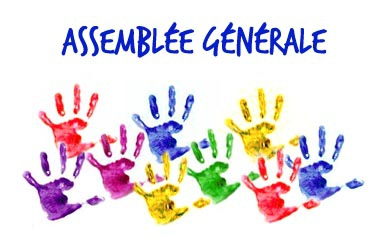 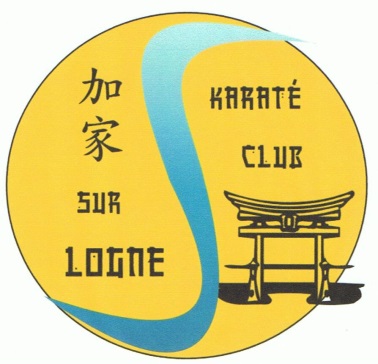 Assemblée généraleA la salle du champ de foireA 17h45 le 22 juin 2018Nous vous invitons à l’assemblée générale du club de karaté, nous discuterons de l’année passée, des prochains projets.La remise des diplômes et des ceintures des enfants se feront sur ce temps aussi.Nous finirons par un pot de l’amitié.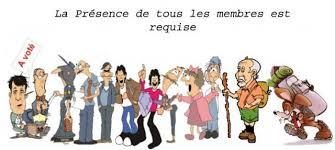 